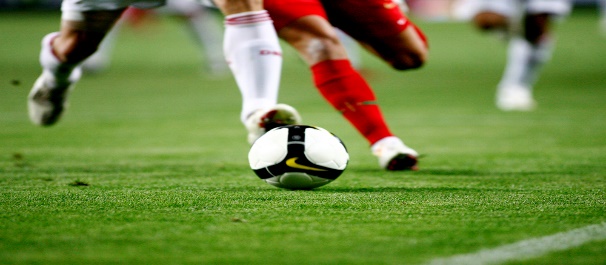 LiteracyActive Literacy SpellingWriting - ExpositoryBug Club Reading NumeracyThe Four Operations – Addition, Subtraction, Multiplication, DivisionData Handling Health and Wellbeing PE - FootballHuman Body – body partsExpressive ArtsChristmas – Seasonal art Artist of the WeekRMEChristmas Around The World ICT/TECHNOLOGIESResearching informationSaving & Finding images/documentsLogging into Chromebooks3D modelling and designScienceSubstances and keeping ourselves safe 